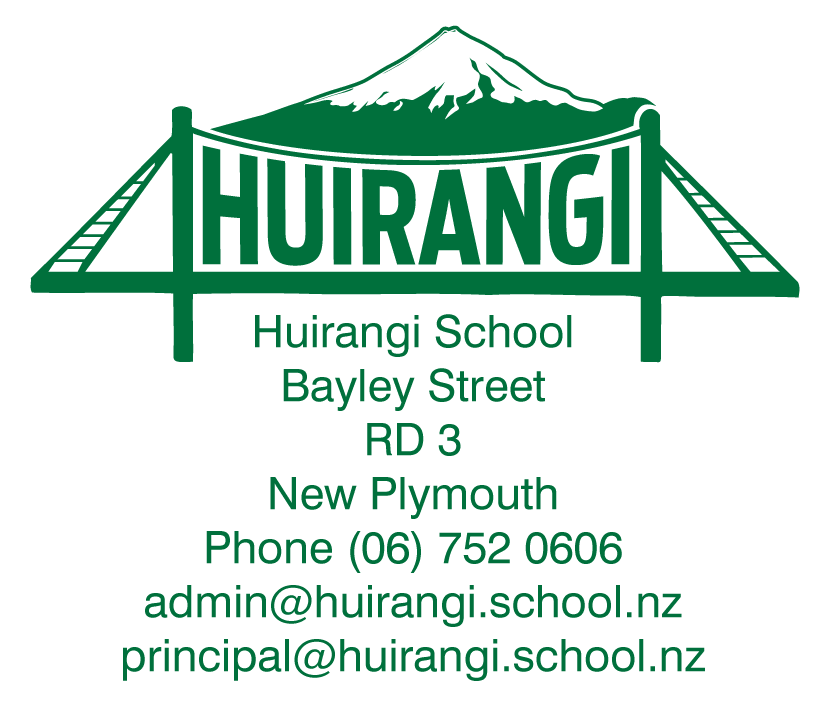 Greetings allOn Friday 29 June we are participating in a Cluster Cultural Extravaganza at Urenui School from 10—1pm.  We will be taking a bus and parent cars to and from the venue, leaving school at 9.30am and departing Urenui at approx. 1.15pm.  You are invited to come and see all of the fun and learning the children have been doing this term.  The children have been working on classroom projects, where they have been learning about an art technique, cultural art or an artist’s work.  They have been experimenting, planning and creating to produce a piece of art that will be on display at the Cultural Extravaganza.  You are all invited (as well as extended family), to attend the event.  There will be a big display of all of the art work of children from Huirangi, Tikorangi, Urenui and Lepperton Schools. At the event, there will be a stage with a schedule of performers, ranging from each schools’ Kapa Haka group, to singing, Highland Dancing, ukulele, keyboard, guitar, dance and much more.  These performances will run continuously throughout the day.Alongside the performances, there will be a range of workshops running; with the children learning about many things, including poi, harakeke weaving, a storyteller, te reo kori (Maori traditional games), origami, henna art, and many more.Please bring all of your spare coins.  We ask for a gold coin koha at the gate and there will also be a large selection of delicious kai to tempt you throughout the day.  Our activity fee that the children have paid at the beginning of the year, will cover the cost of their entry to the venue.  They may like to bring money for lunch also.  We have Mexican fajitas, cheese toasties, pancakes, Turkish kebabs, woodfired pizza, gelato, coffee and artisan food for you to enjoy.We would love to have your help.  Ideally we would like to take the Year 1 and 2s on the bus and transport the rest of the school by car.  We ask for your support with this.  If you could be at Huirangi School by 9.15am and we will leave Urenui at approx 1.15pm.  We would like the children to be in small groups of about 6 to wander around together to take part and enjoy the activities on the day.  It would be great if they could have a parent support them as they make their way to the workshops and performances. Please note that if the weather is against us on the day, the event will be cancelled.  We will let you know via the school app as soon as a decision is made.  The art work will still be on display in the Urenui Community Centre for you to view after school on Friday.Amy WoodwardAna Southee __________________________________________________________________________Cultural ExtravaganzaI am available / unavailable to transport children.  I can take _____ children. I have a full drivers licence    Yes /NoI am available / unavailable to help with taking a small group around at the extravaganza.Child’s Name:  _________________________    Sign:  ________________________